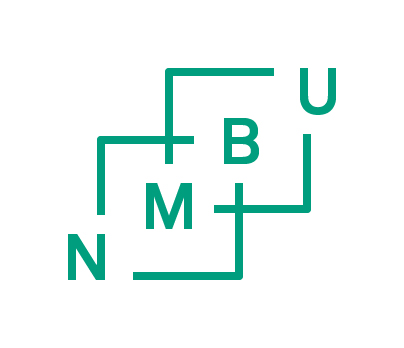 Årlig ph.d.-programevalueringOverordnet ansvar: DekanAnsvar for organisering og gjennomføring: Fakultet-FUDato: Ph.d.-program: Fakultet:Beskrivelse av ph.d.-programevalueringens datagrunnlagObligatorisk:FremdriftsrapporterData fra Felles Studentsystem og INNSIKT
(opptak, disputaser, gjennomstrømming. Data hentes ut av fakultetet)Annet (fyll inn):Datagrunnlaget kan også være: Emneevalueringer og emnerapporter (NMBU emner)Annen relevant informasjon som fakultetet etterspør eller har tilgang tilVurdering av fagmiljøet knyttet til ph.d.-programmet(Fyll inn fakultetets vurderinger):Forslag til punkter/spørsmål for vurdering:Er størrelsen på fagmiljøet/-ene tilstrekkelig (jf. «Studietilsynsforskriften» og egne vurderinger)Har veilederne tilstrekkelig/ønsket kompetanse?Akademisk?Generisk? Veilederkompetanse, prosjektledelse, forskningsledelse m.m.?Har hoved- og medveiledere kunnskaper og forståelse administrativt innhold i ph.d.-programmet?Hvordan arbeider fakultetet for å sikre tilstrekkelige veilederressurser? Vurdering av kvaliteten i ph.d.-programmet(Fyll inn fakultetets vurderinger):Forslag til punkter/ spørsmål for vurdering:Er doktorandenes kunnskaper, ferdigheter og kompetanse etter utdanningen i tråd med forventningene?Hvordan fungerer de obligatoriske seminarene (start- midtveis og sluttseminarene)?Hva er de viktigste utfordringene i forskerutdanningen?Hva fungerer godt i dag?Kvalitet på avhandlingene som leveres til bedømmelse?Kvalitet i den administrative delen av programmet?Hvordan arbeider fakultetet for å sikre god kvalitet på veiledningen? Hvordan arbeider fakultetet for å sikre god kvalitet på avhandlingene som leveres til bedømmelse?Hvordan fungerer kontakt og involvering av eksterne parter?Øvrige rammer: bemanning og infrastruktur, forskerskoler, forskermobilitet, faglig/sosialt miljø rundt læringenAndre momenter?Nylig gjennomførte tiltak og effekten av disse(Fyll inn):Forslag til punkter/spørsmål for vurdering:Tiltak kun for programmet Tiltak for fakultetet som helhetEffekten av tiltakene/forventet effekt av tiltakeneAndre momenter?Fakultetets handlingsplan med tiltak og ansvar for oppfølging(Fyll inn):Forslag til punkter/spørsmål for vurdering:Fakultetets/fagmiljøets tiltak for å videreutvikle kvaliteten i ph.d.-programmet(Hvordan opprettholde «styrkene» og hvordan håndtere «svakhetene» i programmet /doktorgradsutdanningen)Tiltak som bør gjennomføres på universitetsnivåHandlingsplanens avgrensning i tid